DUURZAAM WIJKCONTRACT ATHENEUM 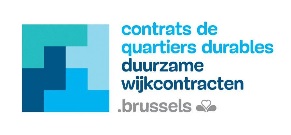 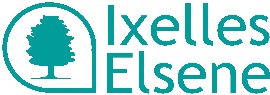 Projectoproep ‘De roots van Matongé’AANVRAAGDOSSIERCULTUREEL PROJECTProject nr. 3 januari-juni 2020 en Project nr. 4 juli-december 2020Naam van het project					Datum							 Naam en voornaam		Handtekening  (alleen voor de papieren versie)
Gelieve het reglement met betrekking tot de subsidies, de bijgevoegde overeenkomst, de gids van goede praktijken voor verenigingen en elk ander referentiedocument aandachtig te lezen voordat u dit formulier invult. Onvolledig ingevulde formulieren of formulieren waarbij geen bijlagen zijn gevoegd, worden als onontvankelijk beschouwd.PROJECTVERANTWOORDELIJKEIdentificatie van de rechtspersoon die verantwoordelijk is voor het projectNaam:					Rechtsvorm:	 			
Inschrijvingsnummer:			Oprichtingsdatum: 			Maatschappelijke zetel:			Tel./fax: 							Maatschappelijk doel:			Website:				Erkenning door een overheidsdienst: 	Projectverantwoordelijke behoorlijk vertegenwoordigd doorNaam:			Voornaam:		Hoedanigheid:		Woonadres:		Tel./fax:		E-mail:			De vertegenwoordiger van de rechtspersoon moet bevoegd zijn om deze laatste juridisch te verbinden. Een bewijs van zijn mandaat (of van de statutaire bepalingen die zijn bevoegdheden vastleggen) moet verplicht bij deze aanvraag worden gevoegd.ContactpersoonNaam, voornaam:		E-mail :				Telefoon:			BankgegevensBankrekeninghouder:		Naam van de bank:		Maatschappelijke zetel:		IBAN-bankrekeningnummer:	BIC-code:			VERKLARING IN TOEPASSING VAN HET KONINKLIJK BESLUIT VAN 31 MEI 1933Deze verklaring moet de andere subsidies vermelden die al werden ontvangen en/of aangevraagd. Het is hierbij de bedoeling om de subsidiërende overheid in staat te stellen om haar beslissing met kennis van zaken te nemen (en dus elke niet-gewenste meervoudige subsidiëring te voorkomen).Hebt u al andere subsidies ontvangen van andere overheidsdiensten (Europese Unie, federale overheid, regio’s, gemeenschappen, gemeenschapscommissies, provincies, gemeenten, OIP enz.) of komt u daarvoor in aanmerking? Indien ja, welke waren die subsidies tijdens de twee afgelopen jaren?In de veronderstelling dat een andere aanvraag al bij de gemeente werd ingediend, is het ook noodzakelijk om aan te duiden aan welke bestuursdienst die aanvraag was gericht:ONTWERP VAN HET PROJECTKennis van de interventieperimeter van de Matongé-wijk en onmiddellijke omgeving (leg uit):Nuttige ervaring (voeg boek, cv, referenties enz. van de verantwoordelijke of van het team als bijlage bij):In welk opzicht zijn die ervaringen relevant voor het project?Wat is de oorsprong van het project? Leg de aangetroffen problematiek uit (vaststelling, diagnose, studie, observatie): Is het project bedoeld om een bestaand project te versterken? 	Indien ja, kunt u het project beschrijven? Bestaan er documenten in verband met dit project (in bijlage bij te voegen)?Doelgroep: soort doelgroep (leeftijd, geslacht, kwalificatieniveau, sociale toestand enz.) en verwacht aantal deelnemers: Nagestreefde doelstelling(en): Voorgestelde realisaties: Beoogde resultaten (verwachte voordelen vanaf het einde van de actie voor het doelpubliek):Indicatoren van kwantitatieve resultaten (bv. aantal betrokken mannen en vrouwen):Indicatoren van kwalitatieve resultaten (bv.: percentage terugkerende deelnemers):Doet u een beroep op partners? Indien ja, welke? Gelieve ons als bijlage de referenties van elke partner te bezorgen.Verwachte impact op lange termijn (welke veranderingen verwacht men in de perimeter van de wijk dankzij de realisatie van het project?): Beoogde evaluatiemethode:GEDETAILLEERDE UITVOERING VAN HET PROJECTIs een voorbereidende fase nodig? 		Zo ja, leg uit en stel de voorziene timing voor: Bent u bereid om uw project uit te voeren …van januari tot juni 2020 voor een duur van 6 maanden?	van juli tot december 2020 voor een duur van 6 maanden?	Welk gebruik wilt u maken van het lokaal dat ter beschikking wordt gesteld voor het project?In welke samenwerkingsvormen voorziet u met de andere verantwoordelijken van het project “De roots van Matongé”?Welke burgerparticipatievormen wilt u in de verschillende fasen van uw project toepassen?Bent u van plan om schriftelijke documentatie of verslagen van uw project op te stellen?Planning van de uit te voeren acties om het project tot een goed einde te brengen:Bent u van plan om voor dit project verder te gaan dan het wijkcontract?	Indien ja: Welke acties wilt u ondernemen om uw project duurzaam te maken?MIDDELENVoeg als bijlage een overzicht (post per post) bij van de financiële middelen die u nodig hebt om uw project tot een goed einde te brengen (vermeld voor de personeelskosten de opleidingen en de ervaring en de werktijd die aan het project “De roots van Matongé” zullen worden besteed).Samenvattende tabel van het budget als bijlage:SAMENVATTINGBeschrijf uw project in maximaal 100 woorden. BIJLAGEN Bewijs van het mandaat van de persoon die in opdracht van de rechtspersoon handelt; De balansen en de jaarrekening van het boekjaar voorafgaand aan het jaar waarvoor de subsidie wordt aangevraagd, evenals een beheerverslag en een verslag van de financiële toestand; De documentatie in verband met het project, als die al bestaat; De referenties van de verantwoordelijken en eventuele partners die bij het project betrokken zijn; Het overzicht, post per post, van de financiële middelen die voor dit project nodig zijn.⚠Gelieve de datum van de vergadering van de Wijkcommissie Atheneum te noteren, d.i. donderdag 14 november 2019 om 19 u. De projectdragers die een volledige en aanvaardbare kandidatuur hebben ingediend, worden verzocht hun project op deze vergadering voor te stellen. De exacte plaats wordt hun meegedeeld na een eerste analyse van hun kandidatuur. JaarOverheidsdienstBedragVerkregen/aangevraagdBestemmingNaamRolFaseBeschrijvingDoelBeginEindeFrequentieBegrotingspostTotaal bedragMaterieel en investering 
(aankoop van materieel en materialen voor de culturele productie)Personeel 
(prestaties, kleine vergoedingen …)Werking 
(telefoon, klein materieel en benodigdheden, kosten voor drukwerk …)Totaal